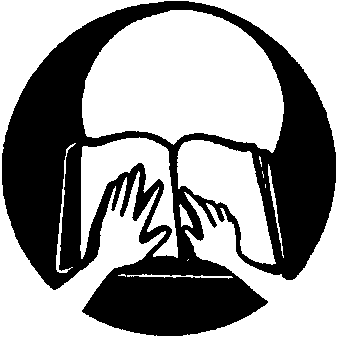 ZAVOD ZA SLEPO IN SLABOVIDNO MLADINO LJUBLJANALangusova ulica 81000 LJUBLJANAtelefon: +386 (01) 2442-750fax:	  +386 (01) 2442-777Številka: 16/5-2016PRIJAVNICA ZA PROGRAM USPOSABLJANJAVrsta programa: PODATKI O UDELEŽENCU/KI:Prijavnico pošljite koordinatorju programa ali na naslov Zavoda!*Dovoljujem uporabo svojih osebnih podatkov pri vodenju evidenc in obdelavi podatkov v skladu z veljavnim Zakonom o varstvu osebnih podatkov. Podatki se zbirajo zaradi izdaje potrdila.**Davčna številka je obvezen podatek pri prijavi na posodobitveni program (PSD). Pri prijavi na ostale programe nadaljnjega izobraževanja in usposabljanja vpisovanje tega podatka ni potrebno.S prijavo se ustanova zavezuje, da bo poravnala kotizacijo v višini 30 EUR po prejemu računa.Posodobitveni programi (PSD)XNerazpisani programi (NEP)Naslov izobraževalnega programa:NADALJEVALNI SEMINAR BRAJICENADALJEVALNI SEMINAR BRAJICEDatum izvedbe programa:11. 10. 2016Koordinator programa:Tatjana Murntatjana.murn@guest.arnes.si Ime in priimek*:Datum rojstva*:Delovno mesto*:Davčna številka udeleženca: **Elektronski naslov*:Šola/ vrtec/ zavod(polni naslov)*:Odgovorna oseba:Telefon:Datum: ŽigPodpis odgovorne osebe: